107學年度崇明國中直笛團暑訓營報名表敬愛的家長您好：	學校預計於107年8/20（星期一）~8/24（星期五）在崇明國中直笛培訓教室舉辦暑訓，練習時間為上午9點至12點，除了希望能藉此提供孩子持續的音感與吹奏能力並有健康良好的暑期活動安排外，也希望在即將來到的11月音樂市賽中，能帶領您的孩子創造出更好的成績，以期對貴子弟在未來升學的多元學習分數上有所助益，希望貴家長能鼓勵孩子參加暑訓，因暑訓課程不另外收取費用，希望同學能珍惜資源，參與暑訓全勤並表現良好之團員將依校規給予登記嘉獎及公共服務時數！◎開學後想加入直笛隊(社)的新生:我們建議一定要來參加暑訓營，以提前了解直笛隊的訓練與學習方式，並在通過老師的甄選鑑定後，能優先能進入直笛社團(一年級招收名額限定30位額滿截止)◎小六升國一的新生以及舊團員皆須參與暑訓並經由指導老師評定通過後始可代表學校參加臺南市音樂比賽。◎出席率及上課態度為是否能代表學校參加比賽的重要評分依據，請同學要特別注意，若有特殊原因不克出席務必事前向學生活動組李老師請假並敘明原因。◎學生活動組聯絡電話:2907261轉132  李雅惠老師崇明國中 學生活動組敬上………107學年度直笛團暑訓營家長同意書回條…………◎小六升國一新生:請最晚於7/13(五)前繳交報名表到學務處活動組。(請同學記得攜帶高音直笛或手邊有的直笛來參加暑訓營隊)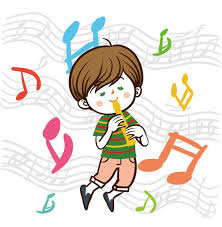 ◎直笛社舊生:請在6/27(三)前將報名表交給社長，再行繳回學務處活動組。107學年度 班級: 座號: 姓名: 是否參加過直笛團:□是_____年經驗  □否家裡電話:連絡手機:  □本人同意參加崇明國中直笛團暑訓，期間穿著學校服裝(國小制服)，遵守校規，努力練習。　□無法參加暑訓，因_______________________________________　學生簽名:     　家長簽名:  □本人同意參加崇明國中直笛團暑訓，期間穿著學校服裝(國小制服)，遵守校規，努力練習。　□無法參加暑訓，因_______________________________________　學生簽名:     　家長簽名:  □本人同意參加崇明國中直笛團暑訓，期間穿著學校服裝(國小制服)，遵守校規，努力練習。　□無法參加暑訓，因_______________________________________　學生簽名:     　家長簽名: